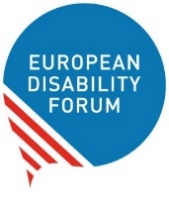 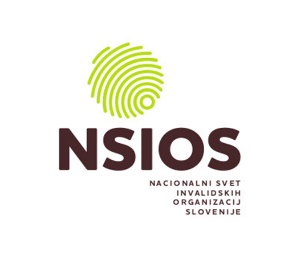 Discussion on the future of the European Disability Card: What kind of Card do we want?
16 September 2021, 10:00 – 12:00 (CET)Draft Programme (last updated 9 August 2021)Moderator: Marie Denninghaus, EDF Introduction10:00 – 10:05What is the European Disability Card and what is the purpose of todays’ discussion?Opening 10:05 – 10:20Ms Lucie Davoine, Deputy Head of Unit, European Commission – What does the Disability Strategy promise? What are the results of the pilot project evaluation? What has the Commission done so far to get the process started? (tbc)Breakout sessions10:20 - 11:20Each breakout session should appoint a rapporteur to feed back to plenary. Each speaker will be asked some specific questions for ca.  5 minutes, afterwards there is an open discussion with the audience.Session 1: Scope - What areas should the Card cover?Moderator: Marie Denninghaus, EDF[This session will include an interactive element]Mr Kamil Goungor, Chair of EDF Youth Committee Ms Anne-Laure LeMerre, International Association of Public Transport (UITP)Mr Goran Kustura, NSIOS, SloveniaSession 2 : Legal base – What could the Card look like and what functions and characteristics will it have? What have we learned from other European Cards, including the Parking Card?Moderator: Alejandro Moledo, EDF [This session will include an interactive element]Ms Marthese Mugliette, Malta Federation of Organisations of Persons with Disability Mr Carlo Castellano, Expert on the European Parking Card,  PARK4DIS  Ms Gabriela Humar, Expert on the European Health Insurance Card, DG EMPL, European CommissionMr Manel Sánchez, Director, European Youth Card AssociationSession 3: Use and promotion - What will be needed to make the Card a success? How will it have to be promoted? Moderator: tbcMs Saša Mlakar, Ministry of Labour, Family, Social Affairs and Equal Opportunities, Slovenia Ms Antonia Pavli, Researcher at Observatory on Disability Issues, National Confederation of Disabled People – NCDP Ms Sotiroula Kythreoti, User of the European Disability Card, Cyprus (tbc)Break11:20 – 11:30Feedback to plenary11:30 – 11:50Rapporteur of Session 1Rapporteur of Session 2Rapporteur of Session 3Conclusions 11:50 – 12:00Ms Gunta Anča, Secretary General, European Disability ForumContactMarie Denninghaus | Policy Coordinator | marie.denninghaus@edf-feph.org 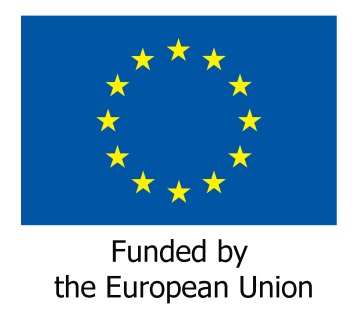 